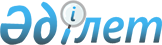 О внесении изменений в постановление Правительства Республики Казахстан от 13 декабря 2005 года № 1240 "О некоторых вопросах функционирования пунктов пропуска через Государственную границу Республики Казахстан"
					
			Утративший силу
			
			
		
					Постановление Правительства Республики Казахстан от 26 апреля 2012 года № 533. Утратило силу постановлением Правительства Республики Казахстан от 17 сентября 2013 года № 977

      Сноска. Утратило силу постановлением Правительства РК от 17.09.2013 № 977 (вводится в действие по истечении десяти календарных дней со дня первого официального опубликования).      Правительство Республики Казахстан ПОСТАНОВЛЯЕТ:



      1. Внести в постановление Правительства Республики Казахстан от 13 декабря 2005 года № 1240 «О некоторых вопросах функционирования пунктов пропуска через Государственную границу Республики Казахстан» следующие изменения:



      в пункте 1:



      подпункт 1) изложить в следующей редакции:

      «Правила открытия, функционирования и закрытия пунктов пропуска через Государственную границу Республики Казахстан»;



      подпункты 2), 3) и 4) исключить;



      Правила установления и организации работы пунктов пропуска через Государственную границу Республики Казахстан, утвержденные указанным постановлением, изложить в новой редакции согласно приложению к настоящему постановлению.



      2. Настоящее постановление вводится в действие по истечении десяти календарных дней со дня первого официального опубликования.      Премьер-Министр 

   Республики Казахстан                         К. Масимов

Приложение         

к постановлению Правительства

Республики Казахстан    

от 26 апреля 2012 года № 533

Утверждены         

постановлением Правительства 

Республики Казахстан     

от 13 декабря 2005 года № 1240 

Правила

открытия, функционирования и закрытия пунктов

пропуска через Государственную границу Республики Казахстан 

1. Общие положения

      1. Настоящие Правила открытия, функционирования и закрытия пунктов пропуска через Государственную границу Республики Казахстан (далее - Правила) определяют порядок открытия, функционирования и закрытия пунктов пропуска через Государственную границу Республики Казахстан (далее - пункты пропуска).



      2. Пункты пропуска предназначены для обеспечения международных сообщений Республики Казахстан с другими государствами.



      3. Пункты пропуска утверждаются Правительством Республики Казахстан в соответствии с Законом Республики Казахстан от 13 января 1993 года «О Государственной границе Республики Казахстан» и международными договорами, ратифицированными Республикой Казахстан в местах прохождения железнодорожных, автомобильных, морских, воздушных и иных сообщений через Государственную границу Республики Казахстан.



      Пункт пропуска включает в себя комплекс зданий, помещений и сооружений с соответствующим технологическим оборудованием, в которых создаются контрольно-пропускные пункты Пограничной службы Комитета национальной безопасности Республики Казахстан, таможенных и других органов, осуществляющих контроль на Государственной границе Республики Казахстан.



      4. Для обеспечения соблюдения установленного порядка пересечения Государственной границы Республики Казахстан физическими лицами, перемещения через нее транспортных средств, грузов, товаров, животных, растительной продукции и иного имущества (далее - транспортные средства и грузы) в пунктах пропуска в порядке, установленном кодексами Республики Казахстан 30 июня 2010 года «О таможенном деле в Республике Казахстан», от 18 сентября 2009 года «О здоровье народа и системе здравоохранения», Указом Президента Республики Казахстан от 10 декабря 1999 года «Вопросы Пограничной службы Комитета национальной безопасности Республики Казахстан», а также законами Республики Казахстан от 13 января 1993 года «О Государственной границе Республики Казахстан», от 10 июля 2002 года «О ветеринарии», от 3 июля 2002 года «О защите растений», от 4 июля 2003 года «Об автомобильном транспорте», осуществляется пограничный, таможенный, санитарно-карантинный, ветеринарно-санитарный, транспортный и государственный фитосанитарный контроль.



      5. В пунктах пропуска не допускаются организация и осуществление других видов контроля, не предусмотренных законами Республики Казахстан, а также осуществление физическими и юридическими лицами хозяйственной и иной деятельности, не связанной с обслуживанием транспортных средств, грузов и пассажиров, пересекающих границу.



      6. Пункты пропуска на Государственной границе Республики Казахстан классифицируются:



      1) по виду международного сообщения: на автомобильные (автодорожные), железнодорожные, морские, речные (озерные), воздушные, пешеходные, смешанные;



      2) по характеру международного сообщения: на грузовые, пассажирские, грузо-пассажирские;



      3) по порядку функционирования: на постоянные (работающие на регулярной основе, сезонные, работающие на нерегулярной основе) и временные;



      4) по статусу: на многосторонние (международные) и двусторонние (межгосударственные);



      5) по режиму работы: на дневной, круглосуточный.



      7. Пункты пропуска могут быть:



      1) многосторонними — для пересечения государственной границы физическими лицами, независимо от их гражданства (подданства), и транспортными средствами, зарегистрированными на территориях третьих стран;



      2) двусторонними - для пересечения границы только гражданами и транспортными средствами Республики Казахстан и сопредельного государства.



      8. Решения Правительства Республики Казахстан об открытии пунктов пропуска с указанием их классификации по виду и характеру международного сообщения, порядку функционирования, статусу и режиму работы подлежат публикации в официальной печати и доводятся в установленном Законом Республики Казахстан от 30 мая 2005 года «О международных договорах Республики Казахстан» порядке Министерством иностранных дел Республики Казахстан до дипломатических (консульских) представительств иностранных государств в Республике Казахстан и заинтересованных международных организаций, дипломатических и консульских представительств Республики Казахстан за рубежом. 

2. Порядок открытия пунктов пропуска

      9. Для определения целесообразности установления пункта пропуска заинтересованный государственный орган (далее - инициатор) направляет государственным органам, осуществляющим установленные виды контроля, указанные в пункте 4 настоящих Правил, (далее - государственные контрольные органы) следующие материалы:



      1) ходатайство об установлении пункта пропуска с указанием целесообразности его установления, планируемой пропускной способности и срока открытия, расчеты затрат на строительство (реконструкцию), оборудование, техническое оснащение, создание и развитие транспортной, инженерной и социально-бытовой инфраструктуры, а также источников финансирования;



      2) согласие местного (областного) исполнительного органа на установление на его территории пункта пропуска (в случае, если он не является инициатором).



      Государственные контрольные органы рассматривают представленные им материалы и в течение тридцати календарных дней со дня их представления направляют свое заключение инициатору.



      Инициатор направляет вышеуказанные материалы и заключения государственных контрольных органов по установлению автомобильного пункта пропуска на внешних границах Таможенного союза - Комитету таможенного контроля Министерства финансов Республики Казахстан, по установлению автомобильных пунктов пропуска на казахстанско-российской Государственной границе - Пограничной службе Комитета национальной безопасности Республики Казахстан, а по установлению железнодорожного, воздушного и морского (речного) пункта пропуска - Министерству транспорта и коммуникаций Республики Казахстан.



      Министерство иностранных дел Республики Казахстан согласовывает вопрос установления пункта пропуска с сопредельным государством, после чего Комитет таможенного контроля Министерства финансов Республики Казахстан готовит соответствующий проект соглашения по автомобильному пункту пропуска на внешних границах Таможенного союза, по автомобильному пункту пропуска на казахстанско-российской Государственной границе - Пограничная служба Комитета национальной безопасности Республики Казахстан, а по железнодорожному, воздушному и морскому (речному) пункту пропуска через Государственную границу — Министерство транспорта и коммуникаций Республики Казахстан.



      10. В случае подписания Соглашения с сопредельным государством, для принятия решения об установлении автомобильного пункта пропуска на внешних границах Таможенного союза Комитет таможенного контроля Министерства финансов Республики Казахстан, автомобильного пункта пропуска на казахстанско-российской Государственной границе Пограничная служба Комитета национальной безопасности Республики Казахстан, а по установлению железнодорожного, воздушного и морского (речного) пункта пропуска Министерство транспорта и коммуникаций Республики Казахстан представляют в Правительство Республики Казахстан согласованный с заинтересованными государственными органами проект постановления Правительства Республики Казахстан об утверждении пункта пропуска с указанием их классификации по виду и характеру международного сообщения, порядку функционирования, статусу и режиму работы.



      11. Принятое Правительством Республики Казахстан решение об установлении пункта пропуска через Государственную границу является основанием для открытия финансирования проектирования, строительства (реконструкции), обустройства объектов и технического оснащения пункта пропуска, создания и развития транспортной, инженерной и социально-бытовой инфраструктуры, а также для формирования в нем подразделений государственных контрольных органов. 

3. Порядок функционирования пунктов пропуска

      12. После принятия решения Правительства об установлении автомобильного пункта пропуска на внешних границах Таможенного союза - Комитет таможенного контроля Министерства финансов Республики Казахстан, автомобильного пункта пропуска на казахстанско-российской Государственной границе - Пограничная служба Комитета национальной безопасности Республики Казахстан, железнодорожного, воздушного и морского (речного) пункта пропуска — Министерство транспорта и коммуникаций Республики Казахстан, выполняют функцию заказчика по проектированию, строительству (реконструкции), оборудованию и техническому оснащению пункта пропуска.



      13. Заказчик на основе предложений заинтересованных государственных органов обеспечивает в установленном Законом Республики Казахстан от 16 июля 2001 года «Об архитектурной, градостроительной и строительной деятельности в Республике Казахстан» порядке проектирование и строительство пункта пропуска, а также после окончания строительства (реконструкции) пункта пропуска обеспечивает приемку завершенного объекта.



      14. Оборудование и содержание пунктов пропуска через Государственную границу возлагаются на государственный орган, на балансе которого находится данный пункт пропуска.



      15. Общий распорядок работы пункта пропуска (время начала и окончания работы, технологические перерывы, графики, расписания движения транспортных средств и грузов, следующих через Государственную границу) утверждается международным соглашением или совместным решением руководителей контрольных органов по согласованию с администрацией транспортных организаций (начальниками аэропорта, морского или речного порта, пограничного железнодорожного вокзала, станции и иных транспортных предприятий).



      Общий распорядок работы пункта пропуска согласовывается с пограничными представителями сопредельного государства.



      16. В пунктах пропуска через Государственную границу Республики Казахстан не допускается размещать объекты сферы обслуживания, за исключением магазинов беспошлинной торговли в соответствии с Кодексом Республики Казахстан 30 июня 2010 года «О таможенном деле в Республике Казахстан».



      17. С учетом местных условий конкретных пунктов пропуска совместными решениями руководителей контрольных органов и по согласованию с администрацией транспортных организаций в пункте пропуска вводятся в действие совместные технологические схемы пропуска через Государственную границу Республики Казахстан физических лиц, транспортных средств и грузов.



      Порядок взаимодействия государственных органов Республики Казахстан при проведении контроля лиц, транспортных средств и грузов при пересечении ими Государственной границы Республики Казахстан в пунктах пропуска определяется совместным актом государственных контрольных органов.



      18. Контрольные органы и администрации транспортных организаций в пунктах пропуска координируют свою деятельность по следующим основным направлениям:



      1) совместный анализ складывающейся обстановки в пункте пропуска, прогнозирование тенденций по изменению пассажирского и грузового потоков, возможных нарушений правил пересечения Государственной границы физическими лицами и перемещения через границу транспортных средств и грузов;



      2) разработка и реализация предложений по совершенствованию работы пункта пропуска;



      3) разработка и утверждение совместных технологических схем пропуска через Государственную границу Республики Казахстан и планов взаимодействия. 

4. Порядок закрытия пунктов пропуска

      19. Пункт пропуска может быть закрыт временно или полностью.



      20. Временное закрытие пункта пропуска производится:



      1) по решению Правительства Республики Казахстан, в случаях чрезвычайных ситуаций, стихийных бедствий, ситуаций техногенного характера, угрозы распространения карантинных и особо опасных инфекционных заболеваний людей, заболеваний животных, включенных в список Международного эпизоотического бюро, и/или карантинных вредителей, болезней растений или сорняков и других, делающих невозможным осуществление транспортного сообщения или функционирование контрольных органов, ухудшения санитарно-эпидемиологической ситуации;



      2) в случае, когда строительство (реконструкция) пункта пропуска препятствует проведению государственного контроля на указанном пункте пропуска.



      В необходимых случаях (в случаях поиска нарушителей Государственной границы, обострения криминогенной обстановки в районе пункта пропуска, ухудшения санитарно-эпидемиологической ситуации и в целях недопущения завоза на территорию страны инфекционных и паразитных заболеваний) решением директора Пограничной службы по согласованию с Председателем Комитета национальной безопасности Республики Казахстан, Главным государственным санитарным врачом Республики Казахстан могут вводиться временные ограничения в работе конкретного пункта пропуска с уведомлением представителей сопредельной стороны пограничными представителями Республики Казахстан.



      21. О принятии или отмене решения о временном закрытии пункта пропуска в порядке, предусмотренном международными договорами Республики Казахстан, сообщается сопредельному с Республикой Казахстан государству, а при необходимости - другим заинтересованным государствам по дипломатическим каналам.



      22. До возобновления функционирования временно закрываемого пункта пропуска структурные подразделения контрольных органов не подлежат расформированию и осуществляют деятельность по решению соответствующих руководителей, в подчинении которых они находятся.



      23. Полностью пункт пропуска может быть закрыт на основании:



      1) вступления в силу международных договоров Республики Казахстан о прекращении транспортного сообщения через Государственную границу Республики Казахстан;



      2) внесения изменений в соответствующий международный договор, участником которого является Республика Казахстан, либо выхода Республики Казахстан из него, по представлению заинтересованных государственных органов Республики Казахстан, местных исполнительных органов областей о нецелесообразности или невозможности дальнейшего функционирования пункта пропуска;



      3) выхода государства-участника из соответствующего международного договора, участником которого является Республика Казахстан.



      24. При полном закрытии пункта пропуска инициатор закрытия подготавливает заключение о закрытии пункта пропуска, согласованное со всеми заинтересованными государственными органами, и вносит его на рассмотрение Правительства.



      Решение Правительства Республики Казахстан о закрытии пункта пропуска является основанием для прекращения деятельности пункта пропуска.
					© 2012. РГП на ПХВ «Институт законодательства и правовой информации Республики Казахстан» Министерства юстиции Республики Казахстан
				